Bio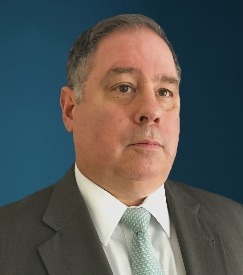 Dr. Daniel Gerstein is a national security professional and technology expert who has served the United States not only in senior government positions but also in uniform, in industry, in academia, and in think tanks. As a senior government civilian official, he was acting undersecretary and deputy undersecretary in the Department of Homeland Security’s Science and Technology Directorate. In this position, he directed the organization’s annual budget of over $1 billion. During his time in the US Army, he served on four continents while participating in combat, peacekeeping, humanitarian assistance, and homeland security efforts. He also held high-level assignments in the Pentagon for more than a decade. Following retirement from active duty, Dr. Gerstein joined L-3 Communications as Vice President for Homeland Security Services. Before joining DHS, Dr. Gerstein served in the Office of the Secretary of Defense (Policy) as Principal Director for Countering Weapons of Mass Destruction (WMD). Dr. Gerstein has extensive experience with international negotiations, notably as a member of the Holbrooke Delegation that negotiated the peace settlement in Bosnia. He is a frequent news contributor, and he has published numerous books, articles, and commentaries on a wide variety of national and homeland security issues. He also is a member of several corporate boards and advisory committees. His most recent book is The Story of Technology: How We Got Here and What the Future Holds (Prometheus Books, October 2019).